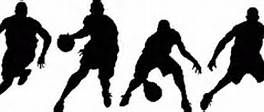 2013Crossover Basketball Tournament5th Grade Girls Final ScheduleNavy Pool			Pt. Differential		Red Pool		        Pt. Differential1. Millard South		+2 -12				1.Bellevue Thunder		-15 -152. Elkhorn Elite Red		+9 +12				2. Shooters			+11 +153. Papio Titans		-9 =2				3. Trail Blazers		-11 +15			Note Bellevue East is playing 2 exhibition games! 11:30 am & 2:30am11:30 am Bell. East vs Bellevue Thunder Lied Ct 2		2:30am Bell. East vs Millard South Lied Ct 2Navy Pool Schedule					Red Pool Schedule		Sat. 	Millard South 8	Papio Titans 6		Sat.	Shooters 24		Trail Blazers 13Sat. 	Elkhorn Elite 22 	Millard South 10	Sat. 	Shooters 42		Bellevue Thunder 3Sat. 	Elkhorn Elite 22	Papio Titans 13	Sat. 	Trail Blazers 42	Bellevue Thunder 19Championship Game:	 Sunday		Shooters 27 		Elkhorn Elite 11 3rd Place Game:		 Sunday  		Trail Blazers 30 		Millard South 115th Place Game:		 Sunday  		 Papio Titans 26	Bellevue Thunder20Champions – Shooters!!!!6th “Gold” Grade Girls Final ScheduleNavy Pool			Pt. Differential		Bellevue Thunder		-9 -15 -15Lady Grizzlies Black		-15 +9 -15Papio Titans			+15 -8 +15Lincoln Rockets		+8 +15 +15Navy Pool ScheduleSat.	Lady Grizzlies Black 21	Bellevue Thunder 12Sat.	Papio Titans 26		Lady Grizzlies Black 11Sat. 	Lincoln Rockets 26		Papio Titans 18Sat. 	Lincoln Rockets 29		Bellevue Thunder 9Sun.	Papio Titans 34		Bellevue Thunder 16Sun.	Lincoln Rockets 32		Lady Grizzlies Black 12Champions! Lincoln Rockets!!!!6th & 7th  “Silver”Grade Girls Final ScheduleRed Pool			Pt. Differential		1. Millard South		+1 +152. Lady Grizzlies Orange	-1 +8 +73. Jr. Huskies			+15 -84. Bellevue East		-15 -15 -7Red Pool ScheduleSat.	Millard South 29		Lady Grizzlies Orange 28Sat. 	Millard South 42		Bellevue Thunder 16Sat.	Jr Huskies 39			Bellevue East 10Sat.	Lady Grizzlies Orange	 17	Jr. Huskies 9Sun.	Millard South	19		Jr. Huskies 17Sun. 	Lady Grizzlies Orang24	Bellevue East 17Champions! Millard South!!!7th “Gold”Grade Girls Final ScheduleRed Pool				Pt. Differential		1. Bellevue Thunder (Bowen)	-7 -12 +152. Millard North  			+7 15 +53. Jr. Huskies				+15 +15 +124. Marian				-15 -5 -15Red Pool ScheduleSat.	Jr. Huskies 39		Millard North 18Sat.	Jr. Huskies 35		Marian 12Sat. 	Millard North 42	Bellevue Thunder 35Sat.	Jr. Huskies 34		Bellevue Thunder 22Sun.	Millard North 29	Marian 24 Sun. 	Bellevue Thunder 44	Marian 24Champions! Jr. Huskies!!!8th “Gold” Grade Girls Final ScheduleNavy Pool			Pt Differential			Red Pool		        Pt. Differential1. Bellevue Thunder (Sallie)					1.Papio Monarchs2. Lady Grizzlies						2. Jr. Huskies3. Bellevue East						3. Bellevue Thunder (Wiley)Navy Pool Schedule					Red Pool Schedule		Sat. 	1-2 	9:30am 	Lied Ct. 1		Sat.	1-3 	8:30am	 Lied Ct. 1Sat. 	1 – 3 	11:30am	Lied Ct 3		Sat. 	1-2 	10:30am	 Lied Ct. 3Sat. 	2 -3 	1:30pm	Lied Ct 2		Sat. 	2 -3 	1:30pm 	 Lied Ct 3Championship Game:	 Sunday	Lady Grizzlies 38	Jr. Huskies 353rd Place Game:		 Sunday  	 Bellevue Thunder 54	Papio Monarchs 115th Place Game:		 Sunday  	Bellevue East 34	Bellevue Thunder 23Champions! Lady Grizzlies!!!2013Crossover Basketball Tournament5th Grade Boys Final ScheduleNavy Pool				Pt. Differential	CB Falcons			+8 +15 +152.   Nebraska Express		-8 -1 +13.   Boys & Girls Club		+2 +1 -154.   Unity Stars			-2 15 -1Navy Pool ScheduleSat. 	CB Falcons 38			Nebraska Express 20Sat.	Boys & Girls Club 12		Unity Stars 10   OvertimeSat. 	CB Falcons 34			Unity Stars 19Sat.	Boys & Girls Club 26		Nebraska Express 25Sun.	Nebraska Express 22		Unity Stars 21Sun.	CB Falcon 31			Boys & Girls Club 15Champions! CB Falcons!!!6th Grade Boys Final ScheduleNavy Pool				Pt. Differential	Bellevue T-Birds		-5 +15 -8Omaha Magic		+5 -6 +15Boys & Girls Club		-15 -15 -15Jet Force			+6 +8 +15Navy Pool ScheduleSat.	Omaha Magic 41		Bellevue Thunder 36Sat. 	Junior T-Birds 59		Boys & Girls Club 30Sat. 	Jet Force 51			Omaha Magic 45Sat.	Jet Force 34			Jr. T-Birds 26Sun.	Jet Force 50			Boys & Girls Club 21Sun.	Omaha Magic 62		Boys & Girls Club 19Champions! Jet Force!!!7th &  8th  Grade Boys Final Schedule “Navy”Navy Pool				Pt. Differential	Bellevue T-Birds (Martin)  	+11 -15 -1Platteview White 		-11 -15 -15Wausa Vikings  		+15 +11 +1Bellevue T- Birds (Jones)	-11 +15 +15Navy Pool ScheduleSat. 	Bellevue T- Birds (Martin) 37		Platteview White 26Sat. 	Wausa 34				Bellevue T- Birds (Jones) 23Sat.	Belleveu T-Birds (Jones) 43		Bellevue T- Birds (Martin) 26Sat.	Wausa 58				Platteview White 11Sun.	Wausa 32				Bellevue T- Birds (Martin) 31Sun.	Bellevue Jr. T- Birds (Jones) 52	Platteview White 16Champions! Wausa!!!7th & 8th Grade Boys Final Schedule “Red”Red Pool				Pt. Differential	Bellevue T-Birds  Felici  -14 +15 +15Platteview Blue  		-15 -15 _8Unity Stars  		+15 +8 +13Omaha Bobcats		-15 -15 -13Red Pool ScheduleSat. 	Unity Stars 52				Unity Stars 38Sat. 	Omaha Bobcats 41			Platteview Blue 26Sat.	Bellevue T-Birds 50			Omaha Bobcats 27Sun.	Unity Stars 38				Platteview Blue 30Sun.	Unity Stars 34				Omaha Bobcats 21Sun.	Bellevue T- Birds (Felici) 62		Platteview Blue 28Champions! Unity Stars!!!